Akureyri 1. mars 2019Umsögn um frumvarp til laga um menntun og ráðningu kennara og skjólastjórnenda við leikskóla, grunnskóla og framhaldsskóla.Menntun í landinu og þar með menntun kennara er eitt stærsta og mikilvægasta mál hvers samfélags og slíkum málum ætti aldrei að hraða, því lýsi ég efasemdum um nauðsyn þess að málið fari áfram að svo komnu og hvet til meiri ígrundunar.Ástæða athugasemda minna er í stórum dráttum sú að ég tel að áhrif laganna til lengri tíma litið geti komið illa niður á leikskólanum en ég tel einnig ýmsu ósvarað um áhrif breytinganna á kennaramenntun almennt með færslu útgáfu leyfisbréfa frá háskólunum til Menntamálastofnunar.Frá mínum bæjardyrum séð eiga lögin eftir að styrkja grunnskólann og er það auðvitað mikilvægur hluti en slíkt má þó aldrei verða á kostnað annarra skólastiga. Ég held að bestu rökin fyrir áhyggjum mínum kristallist að hluta til í kynningu efst á vefsíðunnu þar sem leikskólinn er ekki einu sinni nefndur sem aðilli að málefninu (sjá mynd neðar).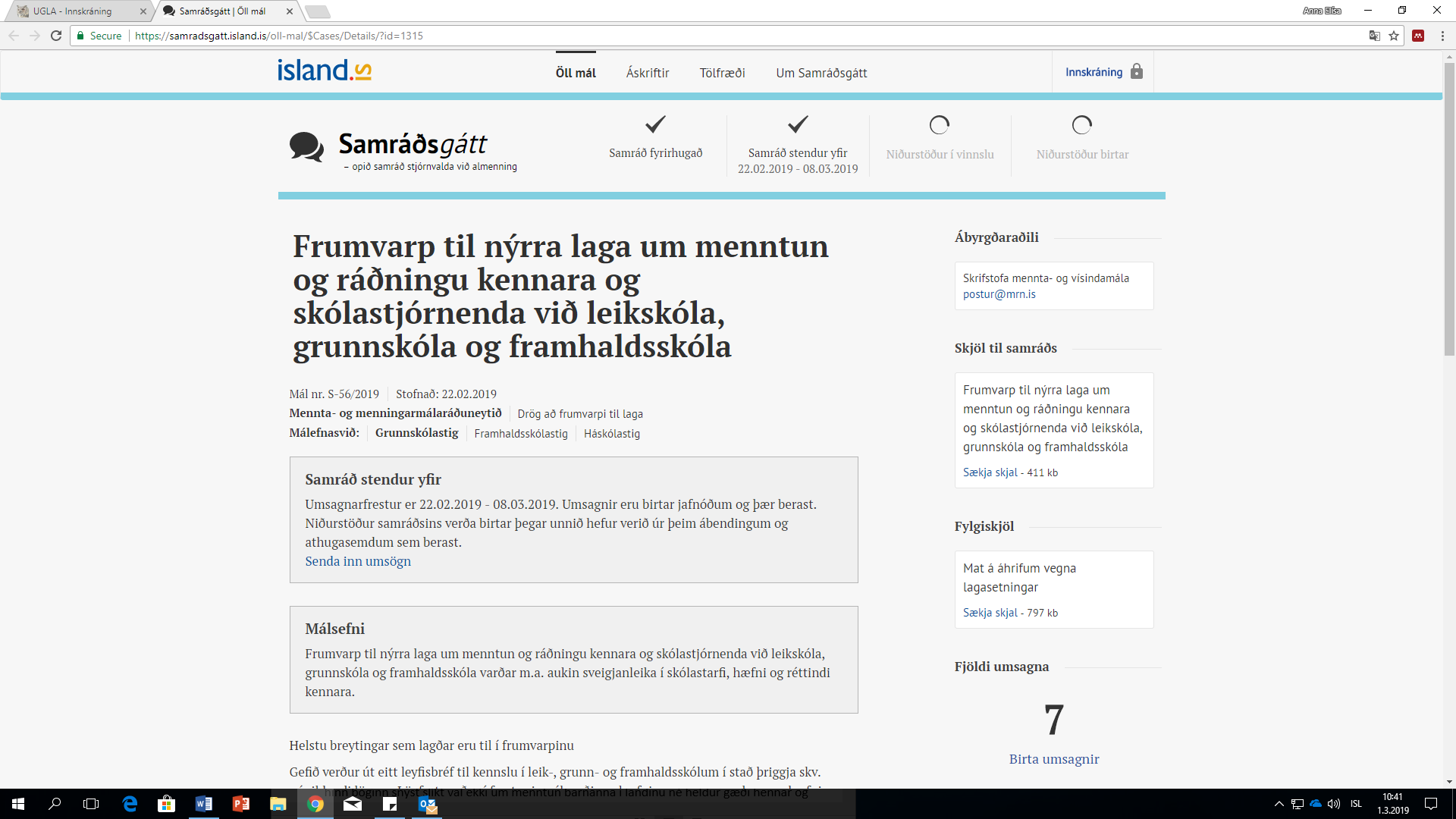 Það er ljóst að lögin bæta kjör þeirra kennara sem þegar eru við störf á öðru skólastigi en menntun þeirra kveður á um og er það mikilvægur punktur en ég tel að slíkt mætti færa til betri vegar í gegnum kjarasamninga Kennarasambandsins.Lögin gefa kennurum meira svigrúm til að velja sér starfsvettvang og er það vel en á hinn bóginn snýst slíkt val ekki um menntun barnanna í landinu né heldur gæði hennar. M.a.o. óttast ég afdrif leikskólafræðanna í kjölfar breytinga á leyfisbréfum. Ímyndum okkur stúdenta sem standa frammi fyrir að velja sér starfsvetttvang og sjá að með því að velja grunnskólafræði er leikskólinn þeim opinn og mögulega einnig framhaldsskólinn. Ef þeir velja leikskólann hafa þeir möguleika á að kenna yngstu börnum grunnskóla. Sem sagt það er hægt að færa rök fyrir því að það sé meiri ávinningur af að velja grunnskólafræði.Starfsaðstæður í leik- og grunnskóla eru ólíkar í mörgu tilliti og það mun hafa áhrif á hvort skólastigið kennarinn velur. Í grunnskólanum er m.a. styttri viðvera með börnum, lengri tími til undirbúnings, skólahlé í kringum jóla og páska, skilgreind skólabyrjun og skólalok með svigrúmi fyrir sumarleyfi kennara inn á milli. Svona mætti lengi telja og allt hefur þetta áhrif á það hvar kennarar velja að vinna að námi loknu eða ef þeir skipta um starfsvettvang.Ég hef einnig áhyggjur af sérfræði leikskólans sem er mikilvægur grunnur að námi og þroska ungra barna, sérfræði sem í sumu er ólík annarri kennarafræði. Raunsæja myndin af ástandinu er sú að það sárvantar kennara en það er ekki augljóst hvernig lögin ættu að hafa þau áhrif að fólk sækist frekar í kennaranám og þá sérstaklega ekki leikskólakennaranám.Önnur raunsönn mynd er sú að á endanum skipta fjármunir miklu máli og afleiðingar breytinganna gætu haft áhrif á náms og námsframboð háskólanna sem mennta kennara. Segjum sem svo að aðsókn sé lítil í sérhæfð námskeið, svo sem leikskólafræði, þá er auðveldara að fella þau niður en nú er og því alveg möguleiki að sjá fyrir sér framtíð þar sem leikskólafræðin gætu minnkað enn meira en þegar hefur orðið.M.a.o. tel ég að það skorti raunhæft mat á áhrifum laganna frá fleiri sjónarmiðum. Málefnið er einfaldlega of mikilvægt til að huga ekki ítarlega að árangri og útkomu á öll skólastig og á alla þá þætti sem ég hef neft hér ofar.VirðingafyllstAnna Elísa Hreiðarsdóttir
leikskólakennari og lektor við Háskólann á Akureyri